UNA COLLEZIONE CHE È TUTTO UN PROGRAMMA:REVOLUTION® DI SDRSDR presenta il suo programma di design, realizzato in solid surface e abbinabile ai prodotti delle collezioni in ceramica.La proposta comprende i sanitari Revolution® in solid surface (i primi sul mercato), i lavabi, le vasche, il piatto doccia Enigma e il mobile SOLIDO (anch’essi in solid surface), le consolle in ceramica, e il rubinetto King in acciaio con dettaglio colorato nelle tonalità della collezione Revolution® (cotone, avio, camelia, aloe).La vera particolarità della collezione Revolution® sono i sanitari, nati dalla creatività del designer Luca Papini che, con la complicità dell’insaziabile curiosità di SDR, ha progettato un nuovo concetto di sanitario, mai visto prima.“Quando ci siamo trovati con Luca avevamo un’urgenza: dare forma alle nostre fantasie, sperimentare su materiali e forme. Revolution® è stata una vera sfida, sia per quanto riguarda la produzione di un sanitario in Solid Surface accoppiato con la ceramica, sia per la cultura ben radicata della ceramica nel mondo del sanitario.” Ci racconta Roberto Basso, Direttore Commerciale di SDR.“Avevamo già iniziato il nostro percorso di ricerca insieme a Luca Papini attraverso la creazione della collezione in ceramica Macramè, dove abbiamo lavorato ispirandoci ai basso rilievi e ai ricami, sino ad arrivare ad una vera e propria Revolution®!”.Revolution® si caratterizza per il suo design e i suoi "spigoli vivi" perimetrali - netti e a 90° - per le superfici perfette senza alcuna irregolarità prive di porosità, per le sue linee morbide e l'equilibrio degli spessori che le conferiscono una pulizia formale unica impossibile da ottenere con i sanitari in ceramica.Per la produzione del sanitario, SDR Ceramiche ha sviluppato una sofisticata tecnica industriale che garantisce il perfetto accoppiamento tra la scocca (in Livin-Stone®) e la parte interna (in ceramica).Revolution® è eco-compatibile, riciclabile e antibatterico e ha superato tutti i test tecnici (normativa Europea EN-997) di resistenza meccanica necessari per garantire la stessa affidabilità e sicurezza dei prodotti tradizionali.I sanitari della collezione Revolution®, infatti, hanno un coefficiente di riciclabilità ineguagliabile dai sanitari prodotti totalmente in ceramica. Il vaso è, infatti, riciclabile al 75% e per la sua produzione si risparmia oltre il 70% di energia combustibile, mentre il bidet è riciclabile al 100%.Il materiale utilizzato è il Livin-Stone®. Derivato dalla selezione di materie prime di primissima qualità, la componente principale è una carica minerale naturale denominata, triidrato di alluminio (ATH), minerale derivato dalla Bauxite, legata da una bassa percentuale di materia “acrilatata” che le conferisce malleabilità̀ e lavorabilità̀. È un materiale studiato per soddisfare i più alti standard di qualità̀ tecnologia e impatto ambientale: VERSATILE: è un materiale ad alte prestazioni funzionali ed estetiche.RAFFINATO: la superficie è solida (solid surface) e omogenea, non porosa ed estremamente liscia. Oltre a trasmettere senso estetico e di purezza, è facile da igienizzare, non ingiallisce e il colore non perde tono nel tempo. PREGIATO: è completamente atossico, antibatterico, inerte, ipoallergenico, ignifugo. E inoltre si può facilmente ripristinare, e riciclare rientrando così tra quei materiali definiti “eco-compatibili”. 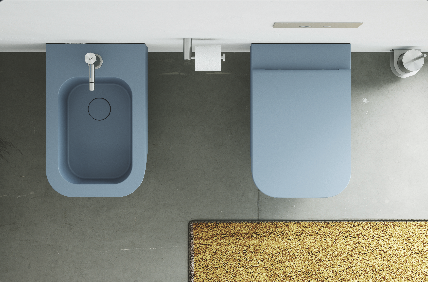 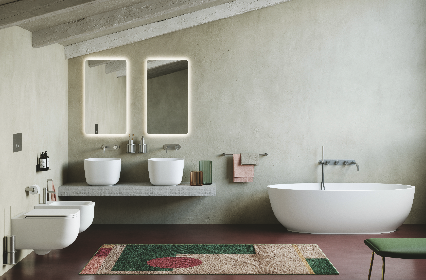 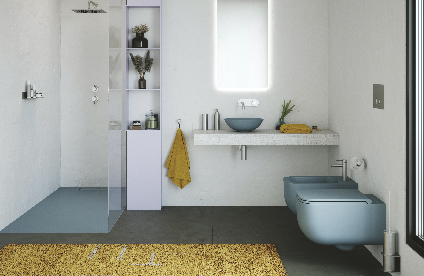 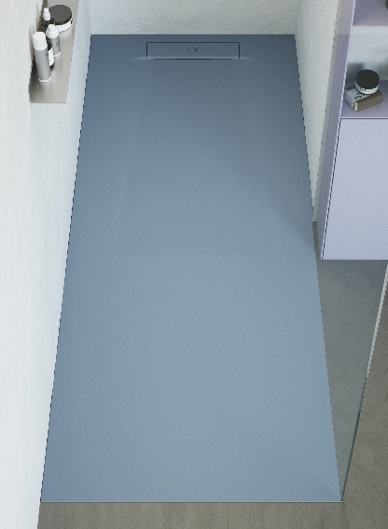 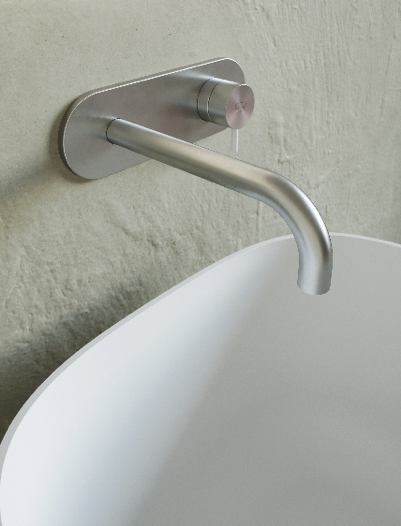 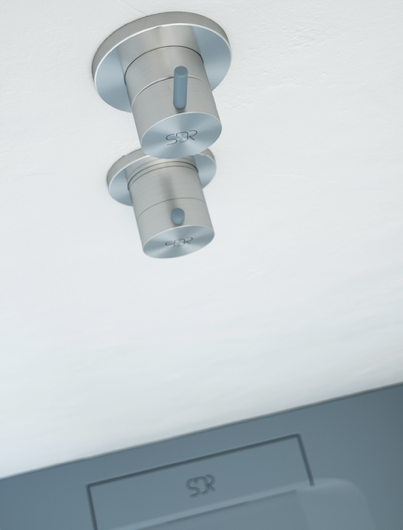 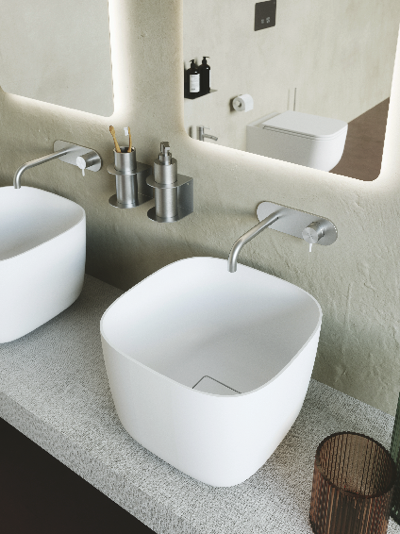 